First Name of Application CV No 1679928Whatsapp Mobile: +971504753686 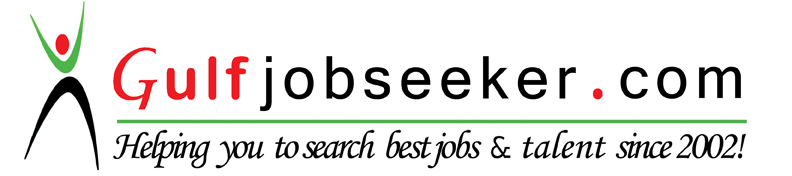 To get contact details of this candidate Purchase our CV Database Access on this link.http://www.gulfjobseeker.com/employer/services/buycvdatabase.php 	Curriculum VitaeMY CAREER OBJECTIVEI am highly determined to work at a hospital or clinic or with a company related health services. Also I am open to any respective opportunity for my professional development, personal growth all for the mutual benefit.MY KEY STRENGTHARE:I can collaborate effectively with an interdisciplinary team of medical and health care professionalsI am well-attuned to a social interactions and changes and I can work effectively even with minimal supervision.High level of adaptability and flexibility.I have gained extensive knowledge about the insurance policy in Abu DhabiThe several computer applications such as MS Word, Excel, PowerPoint is also part of my strengthI am also used to multi-tasking and I am able to operate under pressureHave been working as a medical secretary for an Orthopaedic Specialist, Paediatrician and General Practitioner for 3yearsPERSONAL DATA:Date of Birth	:		July 29, 1988Civil Status	:		SingleHeight	:		5 feet 3 inchCitizenship	:		FilipinoEDUCATIONAL ATTAINMENTTertiary:Bachelor of Science in Nursing	Ateneo de Naga University      	  	 					Naga City PhilippinesJune 2007- March 2011 Secondary:				Universidad de Sta. Isabel								Naga City PhilippinesJune 2001- April 2005PROFESSIONAL EXPERIANCEMedical Secretary/Nurse					December 2012-Present					Abu Dhabi, UAEMY  DUTIES& RESPONSIBILITIES:Checked vital signs, weigh the patientsEncoded prescriptions and obtaining diagnosis(ICD,CPT),signatures and stamp of the physicianAssisted patients with their room assignment and other needsObtained past and present history of the patientAssisted the doctor in basic proceduresAnswered telephone calls and transfer calls to appropriate personReceived and sent documents and reports (laboratory/Radiology/MRI/Ultrasound)checked-up schedule appointments and medical appointments for patientsPrepared Medical Reports, Sick leave and referral formNurse Apprentice						December 2011– March 2012				Naga City, PhilippinesMY DUTIES & RESPONSIBILITIES:Provided direct nursing care activities and coordinates care planning with other disciplines.Coordinated physician reviews to clarify medical issues and provide updates on the healthcare review status.Conducted nursing assessments based on the patient history and his/her physical status by obtaining critical medical signs and performing tests.Communicated intensively with patients and their familiesDocumented all pertinent data related to patients condition.CHARACTER REFERENCES:Available upon request